Scotland’s Winter Festivals 2020/2021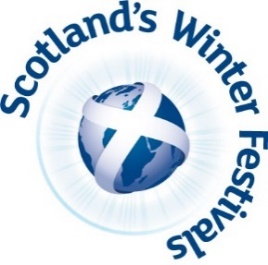 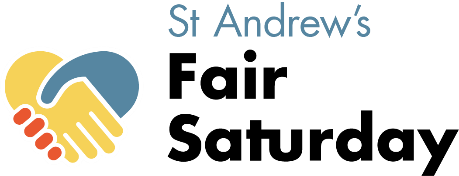 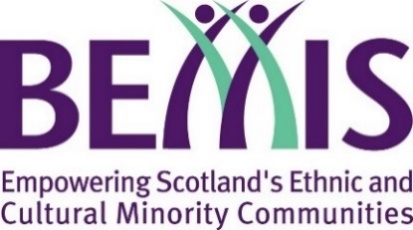 Multicultural Acts of Kindness Fund GuidelinesScotland’s Winter Festivals aim to mobilise the people of Scotland and those with an affinity to Scotland to join in the St Andrew’s Day, Hogmanay and Burns celebrations, boosting Scotland’s key tourism and events sectors and the wider economy, enhancing community engagement and raising Scotland’s international profile.Our diverse ethnic and cultural minority communities are key elements of Scotland’s past, present and future so we want to ensure that your story, history, and narrative plays a full part in Scotland’s Winter Festivals.The 2020/21 SWF programme will be a bit different to previous years due to the extraordinary events of this year.For St Andrew’s Day 2020, we are encouraging local community groups to come together and celebrate Scotland’s national day by performing an act of kindness in their community – something that celebrates and promotes inclusion, diversity, and togetherness.Monday 30th November 2020 – St Andrew’s Day. Proposed activities can take place from 28th November to 30th November.Ensuring diverse Ethnic and Cultural Minority ParticipationThe Scottish Government, the Fair Saturday Foundation and BEMIS Scotland believe that in order to fulfil our potential as individuals and communities of place, culture and ethnicity that we should celebrate and promote our diversity together. This reflects our shared objective to build an ‘Inclusive National Identity’ which celebrates Scotland’s vibrant, diverse, confident and dynamic people.How much funding is available?Constituted, charitable and non-profit organisations or community groups can apply for grants of up to £1,000 to perform an appropriate act of kindness around St Andrew’s Day.It is very important that in your budget response in the application form you outline clearly what each cost is related to. We expect that this programme will be over-subscribed, and we will need to prioritise what we can fund for each project.What is an Act of Kindness?An act of kindness is something your group can do to help, support, or reward others in your community, either because they are in need, or they themselves have been helping others. For example, groups who have been badly affected by the lockdown and restrictions, or those who have been putting themselves at risk in order to help others in this time of crisis.Such acts should observe the spirit of St Andrew’s Day and celebrate community collaboration, diversity and inclusiveness.These Acts of Kindness could be directed from communities to their local health service, their broader community or isolated community members. An Act of Kindness can be the provision of food, art and crafts materials, recorded video messages, online events, or other creative ways of sharing between each other in these difficult times.Please note however that all proposed activities must comply with all Scottish Government COVID-19 rules and guidance.We have the opportunity to celebrate St Andrew’s Day in Scotland using diverse cultural characteristics. Scotland’s diversity is rich and we want to showcase you and your community as part of this dynamic living culture.Aims/ObjectivesDiversityThe Scotland’s Winter Festivals Small Grants Programme will celebrate the cultural diversity of Scotland. In light of this we will expect successful applicants to articulate how they will engage the broader community in any project. It is recognised that EM communities and others including cultural and religious minorities, people with a disability, LGBTI communities, women, and elderly groups and populations can face barriers to participation, recognition and inclusivity.Urban and rural areas share similar aspirations but differing challenges. We would urge applicants to consider the broader populace when planning activities and ensure the nature of any celebration is inclusive and welcoming. This may be by formally inviting another organisation or group to participate in an element of your activity or by sharing this activity with the wider community ensuring that they are aware of its happening and of its inclusive nature.CitizenshipCitizenship in practice is a core philosophy of the small grants programme. Like the diversity strand – we are keen that applicants demonstrate how they will engage with the broader community and civic Scotland. Your project in its entirety is an example of active citizenship, showcasing your community’s strength, diversity and inclusivity. You may want to consider reaching out to and including the larger community to make them aware, or get involved, including your local Councillors, MSPs, MPs or key stakeholders. This would give you the opportunity to make links and explain your broader work and aspirations.HomeScotland is a diverse country and we want you to show in your application how you choose to celebrate Scotland as home as part of Scotland’s Winter Festivals. Most importantly we want you to celebrate home using your community’s cultural characteristics.Who Can Apply?You must be a community group, unincorporated association, charity or not-for-profit organisation working in, with, or for Scotland’s diverse communities. You must have at least one of the following governing documents: a constitution; management committee; foundation document; charitable status or demonstrate that you are a not-for-profit organisation.You must have an independent organisational (i.e. not personal) bank account or your application will not be considered. Be committed to submit an evaluation report and evidence of activityHow to applyPlease ensure you have referred to the above criteria when submitting your applicationPlease complete and send an application form including your budget breakdownWhen completed please send your application to festival@bemis.org.uk We may contact your organisation to discuss your application, so please provide contact details for an appropriate personCriteria for assessment of your application Your proposed activity must take place between Saturday 28rd November and Monday 30th NovemberBEMIS Scotland will assess the following: Your activity’s connection to the key objectives of Scotland’s Winter FestivalsYour group’s experience of, or commitment to working with diverse communities.Your group’s skills and experience in running events previously: Evidence of financial planning/budgeting Evidence of publicising/marketing Evidence of organisational/planning skills You must demonstrate how your activity will your target community and general public and how you will involve them. Next Steps (successful applicants) Please note we may not award the full amount applied for. Payment will be made by bank transfer. Please ensure the bank details on your application form are accurate. Your organisation must have an independent bank account in the organisation’s name. We cannot make payments to personal accounts.We will ask you to send us a short (50–100 words) description of your activity for BEMIS Scotland’s records, promotion and monitoring purposes.On acceptance of a grant from BEMIS Scotland, we ask that your organisation keep us informed about the project and any changes that happen during planning. We require that you complete an evaluation form – which will be sent to you in advance – within 1 month of your activity.Submission of ApplicationPlease submit your completed application form to: festival@bemis.org.ukContactIf you have any queries please get in contact by emailing festival@bemis.org.ukYou can also follow us on Twitter (@bemis_scotland) and Facebook (facebook.com/bemisscotland) to keep up to date with news about funding.